Карточка предприятия ООО «ПредРейс»ПолноенаименованиеОбщество с ограниченной ответственностью «ПредРейс»Общество с ограниченной ответственностью «ПредРейс»СокращенноенаименованиеООО «ПредРейс»ООО «ПредРейс»Юридический адрес	195197, Российская Федерация, г. Санкт-Петербург, пр. Маршала Блюхера, дом 12, корп. 7, лит. А, помещение №412195197, Российская Федерация, г. Санкт-Петербург, пр. Маршала Блюхера, дом 12, корп. 7, лит. А, помещение №412Почтовый адрес195197, Российская Федерация, г. Санкт-Петербург, пр. Маршала Блюхера, дом 12, корп. 7, лит. А, помещение №412195197, Российская Федерация, г. Санкт-Петербург, пр. Маршала Блюхера, дом 12, корп. 7, лит. А, помещение №412Телефон/факс8(931)315-25-248(931)315-25-24ИНН/КПП7804644424/7804010017804644424/780401001ОГРН11978470977331197847097733Расчётный счет4070281028080000016640702810280800000166Корреспондентский счет3010181020000000070430101810200000000704БИК банка044030704044030704БанкФ. ОПЕРУ БАНКА ВТБ (ПАО) В САНКТ-ПЕТЕРБУРГЕ г. Санкт-ПетербургФ. ОПЕРУ БАНКА ВТБ (ПАО) В САНКТ-ПЕТЕРБУРГЕ г. Санкт-ПетербургКлассификаторы в статистическом регистреКлассификаторы в статистическом регистреКлассификаторы в статистическом регистреОКПО ОКАТООКТМООКОГУОКФС ОКОПФОКВЭД 45.20; 86.21; 86.22; 86.90; 71.20.5; 77.39.26; 46.69.8ОКПО ОКАТООКТМООКОГУОКФС ОКОПФОКВЭД 45.20; 86.21; 86.22; 86.90; 71.20.5; 77.39.26; 46.69.8ОКПО ОКАТООКТМООКОГУОКФС ОКОПФОКВЭД 45.20; 86.21; 86.22; 86.90; 71.20.5; 77.39.26; 46.69.8ДиректорГородков Денис ВладимировичДействует на основании УставаГородков Денис ВладимировичДействует на основании УставаE-mail     predreys@yandex.ru     predreys@yandex.ruWeb-sitehttps://predreysspb.ru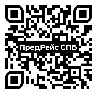 